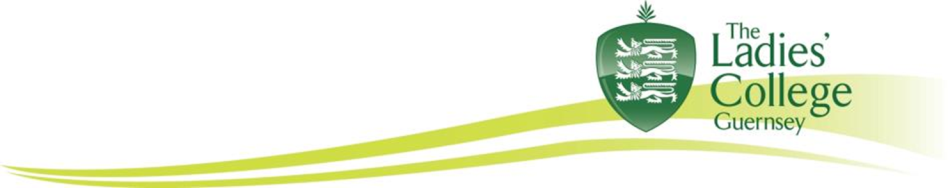 Academic Year 2018 - 2019Interim Reviews (Remove to Upper Five):These provide an intermediate overview of a girl’s performance assessed against the following criteria.  There will be two Interim Reports per year and they will be e-mailed home. A SMART target will be set after the first Interim in a meeting between the student and their Form Tutor.   Upper Five students will also be discussing their individual target grades from each of their subject teachers and the actions and support needed to work towards these. The forthcoming Parents’ Evening will provide an opportunity to review this together.The second interim will review progress towards achieving a target.  An Interim contains the following categories for comment:Knowledge and Skills:  Understanding of work covered in that groupExceeding expectations– Has a very good understanding of work covered Meeting expectations – Has a reasonable understanding of work coveredWorking towards expectations – Has difficulties in understanding some parts of the work covered The criteria for awarding each grade is based on the subject knowledge expected and agreed within each department for that group (year or set and not for each individual student). There should be a clear understanding as to what is required at each grade using written criteria that shows progress from one session to another.Organisation: Arrives to lessons correctly equippedMeeting expectations – Brings the required equipment and hands work in on time (allow one slip but give a warning either verbally or, preferably, recorded in their homework diary)Working towards expectations – Has difficulties in bringing equipment etc. to lessons or handing work in on timeIndependent learning: Includes quality of homework or their ability to work independently such as learning lines, vocabulary etc.  Exceeding expectations– All homework or/and quality of performance is very goodMeeting expectations – Homework or/and performance is completed to the required standard Working towards expectations - Homework lacks understanding or performance is poor Effort: In lessonsExceeding expectationsMeeting expectations Working towards expectations 